Материально-техническое обеспечение ГБПОУ «КОМК»В соответствии с требованиями ФГОС СПО по специальностям в ГБПОУ «КОМК» имеются учебные кабинеты, лаборатории, обеспечивающие проведение всех видов занятий.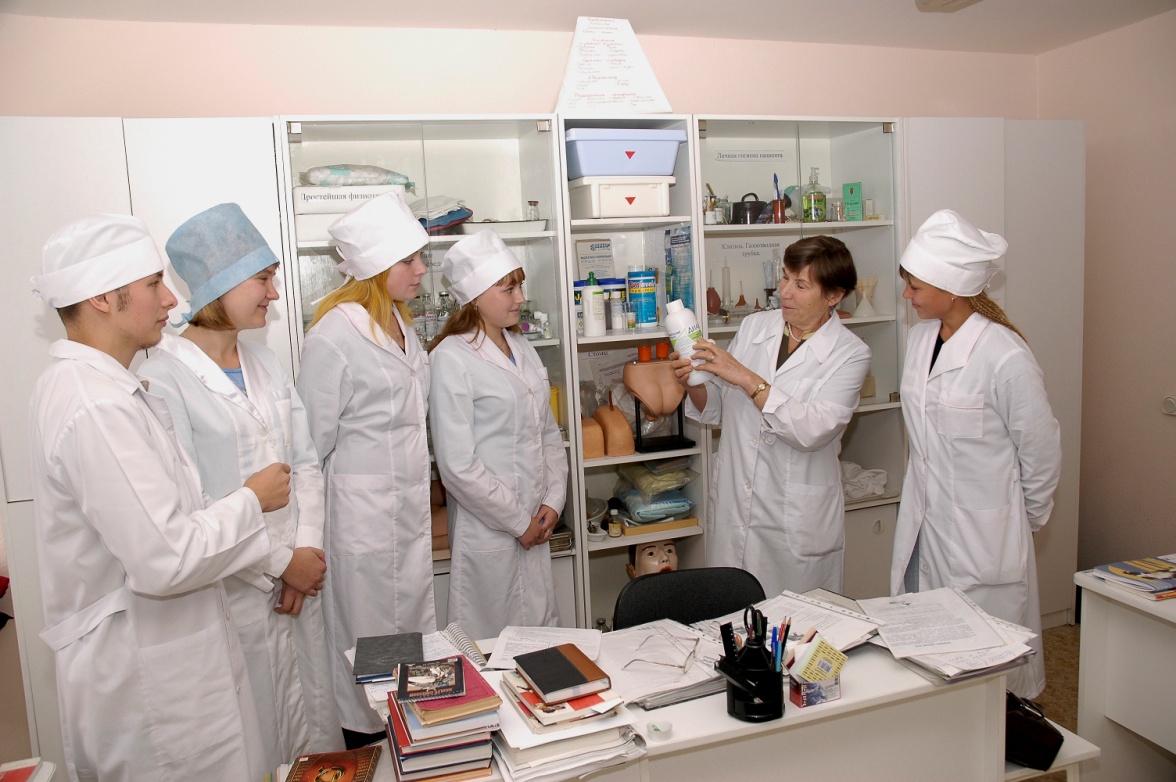 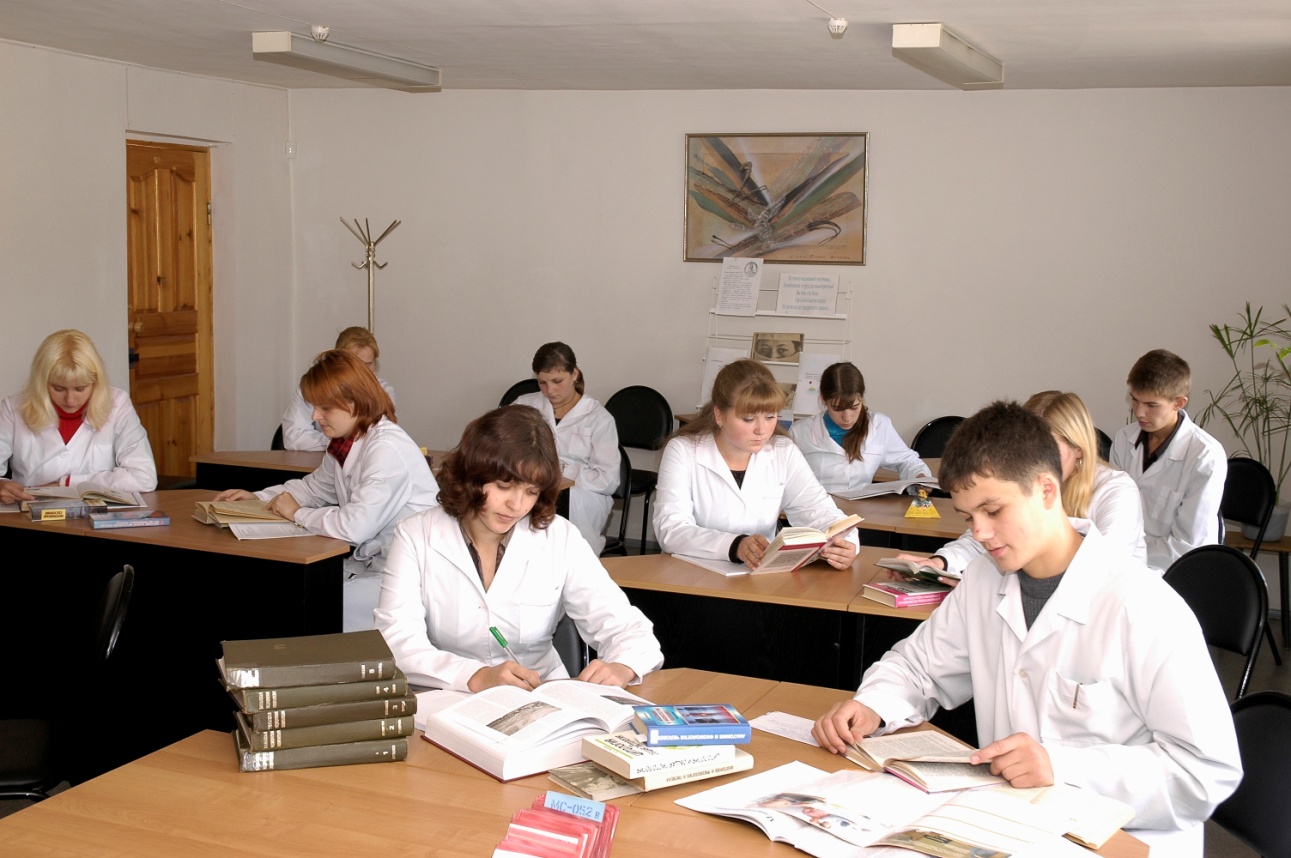 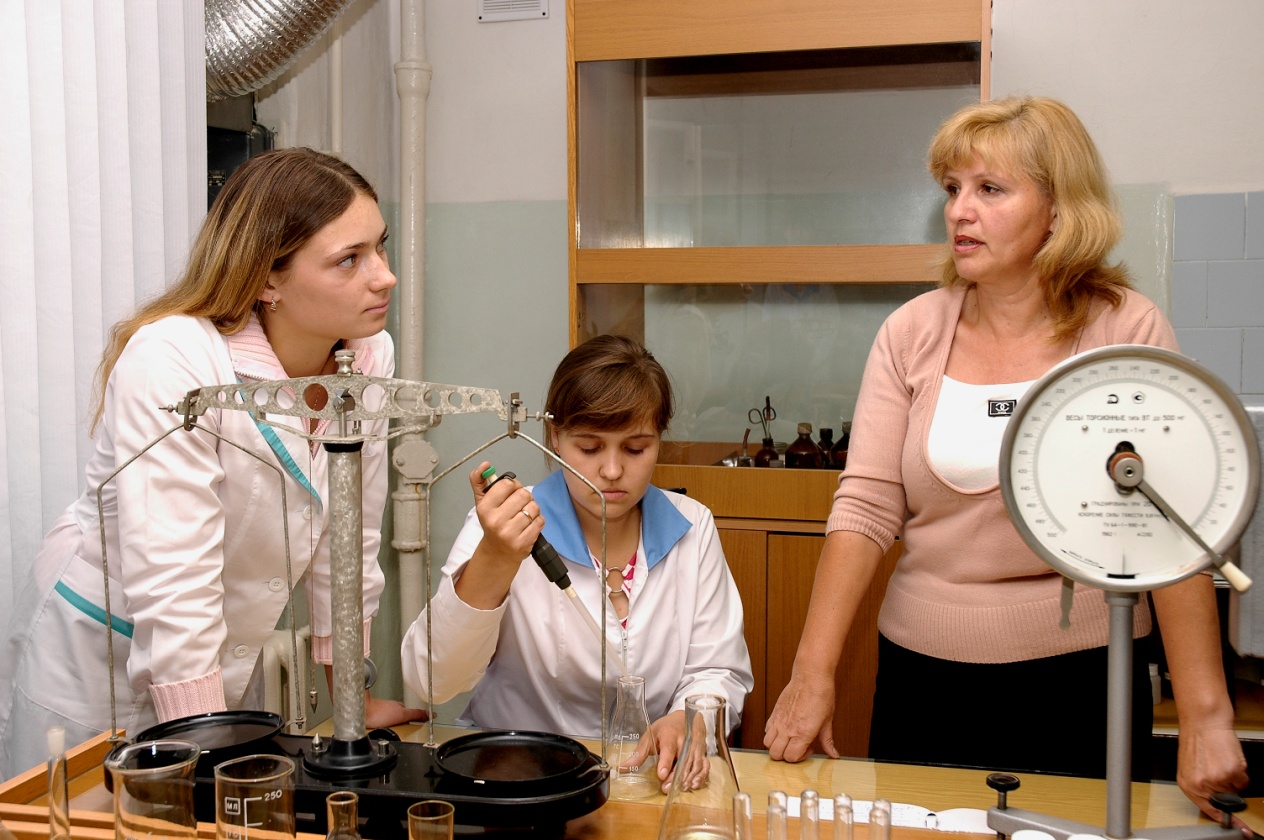 	Функциональное назначение кабинетов следующее:   для реализации программ учебных дисциплин (проведение теоретических и практических занятий), для реализации программ профессиональных модулей (проведение практических занятий, учебной практики). Обеспеченность кабинетов и лабораторий фантомами, муляжами, техническими средствами, наглядными пособиями в ГБПОУ «КОМК» и филиалах составляет в целом 78,5%. Материально-техническая обеспеченность:Обеспеченность медицинским оборудованием, приборами, аппаратами составляет – 92%;Современность медицинского оборудования, приборов, аппаратов – 87,5%;Обеспеченность фантомами, муляжами, тренажерами, наглядными пособиями – 92%;Современность фантомов, муляжей, тренажеров, наглядных пособий – 84%;Обеспеченность расходными материалами и предметами ухода - 95%;Обеспеченность химреактивами, лекарственными препаратами – 98,6%;Укомплектованность каждого рабочего места в кабинете (лаборатории) составляет – 99%;	Помимо материально-технического обеспечения, кабинет (лаборатория) имеют инструктивно-нормативную документацию:Инструкции по охране труда, журналы по охране труда – 100%;Инструкции по пожарной безопасности – 100%;Паспорт кабинета – 100%.